MINISTARSTVO MORA, PROMETA I INFRASTRUKTURENa temelju članka 14. stavka 2. Zakona o radnom vremenu, obveznim odmorima mobilnih radnika i uređajima za bilježenje u cestovnom prijevozu (»Narodne novine«, broj 75/2013, 36/2015, 46/2017), ministar mora, prometa i infrastrukture donosiPRAVILNIKO RADIONICAMA ZA TAHOGRAFEI. OPĆE ODREDBEČlanak 1.(1) Ovim Pravilnikom propisuju se uvjeti koje mora ispunjavati radionica za dobivanje dozvole za obavljanje poslova provjere i pregleda tahografa, uvjeti za ugradnju, aktivaciju, ispitivanje, kalibriranje, plombiranje, popravak i demontažu tahografa te ispitivanje ograničivača brzine.(2) Ovaj Pravilnik sadrži odredbe koje su u skladu sa Uredbom (EU) br. 165/2014 Europskog parlamenta i Vijeća od 4. veljače 2014. o tahografima u cestovnom prometu, stavljanju izvan snage Uredbe Vijeća (EEZ) br. 3821/85 o tahografu u cestovnom prometu i izmjeni Uredbe (EZ) br. 561/2006 Europskog parlamenta i Vijeća o usklađivanju određenog socijalnog zakonodavstva koje se odnosi na cestovni promet  (SL L 60, 28.2.2014.).II. UVJETI ZA IZDAVANJE DOZVOLE I NAČIN DOKAZIVANJAVrste radionicaČlanak 2.(1) Radionice za tahografe mogu biti stacionarne i mobilne. Stacionarne radionice obavljaju poslove u prostorijama radionice na adresi koja je navedena u dozvoli, a mobilne radionice obavljaju poslove izvan prostorija stacionarne radionice.(2) Poslove mobilne radionice može obavljati samo stacionarna radionica koja zadovoljava slijedeće uvjete:a) ima valjanu dozvolu za obavljanje poslova stacionarne radionice,b) ima u stalnom radnom odnosu zaposlena najmanje tri tehničara radionice,c) poslove mobilne radionice obavlja isključivo na odgovarajućoj lokaciji koja zadovoljava uvjete propisane Zakonom i ovim Pravilnikom.(3) Mobilna radionica može obavljati poslove ugradnje, ispitivanja, provjere, pregleda, kalibriranja i plombiranja tahografa, odnosno sve poslove osim popravaka tahografa.(4) Za obavljanje poslova mobilne radionice, lokacija iz stavka 2. podstavka c) ovoga članka, mora zadovoljiti najmanje slijedeće uvjete:- imati stazu ili ispitne valjke, sukladno ovom Pravilniku,- imati kanal ili navoz, sukladno ovom Pravilniku,- imati pristup internetu, s mogućnošću korištenja aplikacije iz članka 14. stavka 1. podstavka 6. Zakona (dalje u tekstu: Aplikacija) koja omogućuje evidentiranje aktivnosti radionice i tehničara radionice propisanih ovim Pravilnikom,- imati mogućnost ispisa obrazaca propisanih ovim Pravilnikom.(5) Mobilna radionica dužna je putem Aplikacije, prije početka obavljanja poslova iz stavka 3. ovoga članka, zatražiti odobrenje Ministarstva uz obrazloženje razloga obavljanja poslova radionice izvan njene adrese te prijaviti točnu adresu obavljanja poslova radionice.(6) Poslovi mobilne radionice mogu se obavljati isključivo ukoliko se provede procedura opisana u stavku 5. ovoga članka, i to najmanje 24 sata ranije od početka planiranih aktivnosti.Vrste dozvolaČlanak 3.(1) Pravna osoba ili fizička osoba-obrtnik koja želi obavljati poslove radionice za tahografe (u daljnjem tekstu: radionica) može podnijeti zahtjev za izdavanje dozvole za obavljanje poslova za:- analogne tahografe, - digitalne tahografe, - pametne tahografe.(2) Radionica obavlja sljedeće poslove za analogne tahografe: ugradnju, ispitivanje, provjeru i pregled, popravak, plombiranje, uklanjanje i postavljanje naljepnica.(3) Radionica obavlja sljedeće poslove za digitalne tahografe: ugradnju, aktivaciju, ispitivanje, provjeru i pregled, popravak, kalibraciju, plombiranje, prenošenje podataka i procjenu nemogućnosti prijenosa podataka, uklanjanje i postavljanje naljepnica.(4) Radionica obavlja sljedeće poslove za pametne tahografe: ugradnju, aktivaciju, ispitivanje, provjeru i pregled, popravak, kalibraciju, plombiranje, prenošenje podataka i procjenu nemogućnosti prijenosa podataka, uklanjanje i postavljanje naljepnica.Osiguravanje procedura postupanja i poslovaČlanak 4.(1) Radionica za obavljanje poslova iz članaka 12. do 19. ovoga Pravilnika osigurava procedure putem dokumentiranja, opisa pojedinačnih poslova, njihovih funkcija i tehničkog opsega posla, načina kontrole cjelokupne dokumentacije vezane uz njihove djelatnosti, načina postupanja s uzorcima na temelju kojih se obavljaju poslovi, sustava vođenja i zaštite zapisa o obavljanju poslova te osiguranja da zapisi budu odgovarajuće pohranjeni i da osobni podaci budu zaštićeni u skladu s propisima o zaštiti osobnih podataka.(2) Radionica mora dokazati da osigurava procedure postupanja i poslova važećim ugovorom sklopljenim s proizvođačem tahografskog uređaja ili njegovim zastupnikom odnosno s njegovim predstavnikom. Proizvođač tahografa dužan je redovito dostavljati tehničku dokumentaciju te redovito izvješćivati o svim novinama. Radni prostorČlanak 5.(1) Prostorije radionice za obavljanje poslova iz članka 2. ovog Pravilnika moraju biti građene na način da se u njima može obavljati siguran rad tijekom svih vremenskih uvjeta.(2) Radionica za izdavanje dozvole zahtjevu mora priložiti slijedeće:– opis prostorija s naznakom njihovog položaja,– tlocrt prostorija u mjerilu 1:100,– kopiju dokumenta o vlasništvu prostorija ili dokaz o pravu korištenja prostorija za vrijeme važenja dozvole,– izjavu da ne postoje pravne ili stvarne prepreke koje bi podnositelja zahtjeva onemogućavale u korištenju prostorija u kojima će obavljati djelatnosti za vrijeme važenja dozvole.(3) Radionica mora imati ispitnu stazu koja:- može biti opremljena ispitnim valjcima- ima duljinu najmanje 20 m i  širinu najmanje 4m- je u vodoravnom položaju s odstupanjem +/- 2% i koja je smještena izvan javne površine.(4) Radionica mora imati kanal ili navoz koji je:- duljinom, širinom i nosivošću  primjeren osovinskim razmacima i osovinskim opterećenjima  motornih vozila na kojima se ispituju tahografi- smješten izvan javne prometne površine.Oprema i alatiČlanak 6.(1) Radionica mora imati na raspolaganju:– opremu i alate kojima može obavljati poslove u skladu s odredbama ovog Pravilnika– uredsku opremu– komunikacijske veze– opremu za zaštitu objekta.(2) Radionica ima na raspolaganju opremu i alate iz stavka 1. ovoga članka ako su u njenom vlasništvu ili ako ima pravo korištenja istih temeljem ugovora o najmu ili ugovora o leasingu.(3) Radionica mora zahtjevu za izdavanje dozvole priložiti:– detaljan opis odgovarajuće opreme i alata– dokaze da raspolaže opremom i alatima u skladu sa stavkom 2. ovoga članka– izjavu da ne postoje pravne ili stvarne zapreke, koje bi podnositelja zahtjeva onemogućavale u korištenju opreme i alata za vrijeme važenja dozvole.Tehničari u radioniciČlanak 7.(1) Radionica ispunjava uvjete za obavljanje djelatnosti iz članka 1. ovoga Pravilnika ako zapošljava najmanje jednog tehničara koji ispunjava uvjete iz članka 18. stavka 3. Zakona o radnom vremenu, obveznim odmorima mobilnih radnika i uređajima za bilježenje u cestovnom prijevozu (u daljnjem tekstu: Zakon).(2) Radionica mora zahtjevu za izdavanje dozvole priložiti:– kopiju ugovora o radu iz koje je vidljivo da je tehničar zaposlen kod podnositelja zahtjeva na neodređeno vrijeme s punim radnim vremenom– dokaz o stručnoj spremi iz članka 18. stavka 3. Zakona– dokaz o završenoj stručnoj osposobljenosti tehničara pri jednom od proizvođača tahografskog uređaja (iz potvrde mora biti vidljivo za koje je poslove u skladu s ovim Pravilnikom tehničar stručno osposobljen i za koje tahografe)– dokaz da tehničar nije pravomoćno osuđivan za kaznena djela, koja se vode po službenoj dužnosti te koja su počinjena pri obavljanju poslova u vezi s tahografom– dokaz da nije pokrenut kazneni postupak za kaznena djela u vezi s tahografom.Voditelj radioniceČlanak 8.(1) Radionica mora priložiti zahtjevu za izdavanje dozvole:– dokaz da je podnositelj zahtjeva imenovao voditelja radionice– kopiju ugovora o radu iz kojeg je vidljivo da je voditelj radionice zaposlen na neodređeno vrijeme s punim radnim vremenom– potvrdu da protiv voditelja radionice nije pokrenut postupak za kazneno djelo u vezi s obavljanjem poslova s tahografima– izjavu da voditelj radionice nije u radnom odnosu i ne obavlja iste ili slične poslove izvan radionice.Oglasna pločaČlanak 9.(1) U radionici se na vidljivom mjestu mora nalaziti oglasna ploča na kojoj se moraju nalaziti sljedeći podaci:– broj i rok važenja dozvole radionice– oznaka radionice– podaci o voditelju radionice– poslovi za koje radionica ima dozvolu– podaci o tehničarima– radno vrijeme– cjenik usluga– obrasci zapisa koje radionica izdaje.(2) Podatke iz stavka 1. ovoga članka radionica je dužna objaviti i na svojim web stranicama.(3) Voditelj radionice dužan je redovito ažurirati podatke na oglasnoj ploči i na web stranici radionice.Povjerenstvo za utvrđivanje ispunjavanja uvjetaČlanak 10.(1) Ispunjavanje uvjeta propisanih ovim Pravilnikom za izdavanje dozvole radionici utvrđuje Povjerenstvo koje imenuje ministar nadležan za poslove prometa.(2) Povjerenstvo iz stavka 1. ovoga članka čine predsjednik Povjerenstva i dva člana. (3) Povjerenstvo ispunjavanje uvjeta iz ovoga Pravilnika utvrđuje uvidom u dokumentaciju te očevidom prostorija, opreme i alata.(4) Povjerenstvo sastavlja zapisnik o očevidu. Zapisnik o očevidu sastavlja se u dva primjerka, od kojih se jedan primjerak uručuje voditelju radionice.Evidencije ovlaštenih radionicaČlanak 11.(1) Ministarstvo nadležno za promet vodi evidenciju ovlaštenih radionica, tehničara i voditelja.(2) Ministarstvo zadržava pravo provjere u odgovarajućim matičnim registrima i evidencijama svih podataka koji se vode u evidenciji ovlaštenih radionica.(3) Podaci u evidenciji iz stavka 1. ovog članka preduvjet su nositelju javne ovlasti za izdavanje kartica digitalnog tahografa za izdavanje kartice radionice.(4) Poslove vođenja evidencije i Aplikacije Ministarstvo će povjeriti pravnoj osobi određenoj Uredbom o organizacijskim i tehničkim standardima za povezivanje na državnu informacijsku infrastrukturu (NN 60/17).III. NAČIN OBAVLJANJA POSLOVA RADIONICEPrijava vozila u radioniciČlanak 12.(1) Odmah po dolasku vozila u tahografsku radionicu ili na drugo mjesto obavljanja poslova radionice, tehničar radionice će provesti postupak prijave u Aplikaciju te otvoriti odgovarajući radni nalog u koji će iz Nacionalnog registra cestovnih prijevoznika koji se vodi u Ministarstvu preuzeti osnovne podatke o prijevozniku (naziv, OIB, odgovornu osobu, sjedište), podatke o vozaču (ime i prezime, prebivalište, OIB), podatke o vozilu (marka, tip, vlasnik, registarska oznaka, stanje prijeđenih kilometara, broj šasije i kategorija vozila), te unijeti podatke  o zatraženim poslovima radionice koje treba obaviti i to prije započinjanja obavljanja poslova te otvoriti popratnu listu provjera za poslove radionice, sukladno procedurama proizvođača tahografa za svaku marku i tip tahografa.(2) Lista provjera iz stavka 1. ovoga članka se označava serijskim brojem, radionica za tahografe je pohranjuje i čuva najmanje tri godine od dana popunjavanja, a istu popunjava tehničar radionice kronološkim redoslijedom propisanim procedurom proizvođača tahografa, ovisno o marki i tipu uređaja, tijekom samog obavljanja poslova radionice.(3) Zabranjeno je prije otvaranja radnog naloga iz stavka 1. ovoga članka započeti bilo kakve aktivnosti na vozilu ili tahograf uređaju.Ugradnja tahografaČlanak 13.(1) Ugradnja je postupak ugrađivanja tahografa u cestovno motorno vozilo za koje postoji obveza takve ugradnje. Pri ugradnji tehničar je dužan koristiti upute proizvođača tahografa i proizvođača cestovnog motornog vozila.(2) Nakon ugradnje tahografa u vozilo, radionica je dužna postupati u skladu s odredbama članaka 14. do 19. ovoga Pravilnika.Aktiviranje tahografaČlanak 14.(1) Tehničar je dužan odmah nakon ugradnje digitalnog tahografa isti aktivirati. Aktiviranje tahografa tehničar provodi prema uputama proizvođača tahografa za odgovarajući tip tahografa.Ispitivanje tahografaČlanak 15.(1) Ispitivanje tahografa je postupak kojim se provjerava sukladnost novog, korištenog ili popravljenog tahografa zahtjevima ispravnosti rada i točnosti sukladno odredbama Uredbe (EU) br. 165/2014.(2) Pri postupku ispitivanja, radionica je dužna primjenjivati upute proizvođača koje se odnose na određeni tip tahografa i/ili ograničivače brzine. Ispitivati se može samo tahografski uređaj na kojem je neoštećena plomba koja sprječava neovlašteno otvaranje njegovog kućišta i koja mora biti označena žigom radionice koja ima dozvolu za popravak tahografskih uređaja.(3) Ispitivanje se provodi nakon svake ugradnje ili popravka tahografa koje mora biti izvedeno u skladu sa člankom 13. ovoga Pravilnika, odnosno najkasnije nakon jedne godine od zadnjeg ispitivanja.(4) Ispitivanje može obaviti ista osoba koja je ugradila tahograf u skladu s člankom 13. ovoga Pravilnika. Pri postupku ispitivanja obavlja se i kalibriranje u skladu s člankom 18. ovoga Pravilnika.(5) Radionica u Aplikaciji vodi evidenciju o nepravilno kalibriranim digitalnim tahografima. Evidencija sadrži sljedeće podatke:– o tvrtki vlasnika, iznajmljivača odnosno korisnika vozila ili digitalnog tahografa– o proizvođaču i registarskoj oznaci vozila– datumu ispitivanja– tipu digitalnog tahografa– detaljan opis utvrđene nepravilnosti kalibriranja (parametri k, l, w i Vmax).(6) Tijekom postupka ispitivanja analognog tahografa izrađuje se zapis na tahografskom listiću prema postupku koji propisuje proizvođač i utvrđuje se odgovara li analogni tahograf propisanim zahtjevima iz Uredbe (EU) br. 165/2014.(7) Pri postupku ispitivanja digitalnog tahografa izrađuje se ispis rezultata ispitivanja u skladu s postupcima koje propisuje proizvođač i utvrđuje se sukladnost digitalnog tahografa s propisanim zahtjevima iz stavka 1. ovoga članka.(8) Originalan ispis rezultata ispitivanja pohranjuje radionica. Preslika ispisa predaje se naručitelju ispitivanja na njegov zahtjev.(9) Žigom za utiskivanje osigurava se neovlašteno demontiranje spojeva tahografa, odnosno sljedećih dijelova:– završetaka spojeva između tahografa i vozila– naprave za prilagođivanje i spojno mjesto gdje je ona uključena u spojni vod– preklopne naprave vozila s dva ili više prijenosnih odnosa osovina– spojeva naprave za prilagođavanje i preklopne naprave s drugim dijelovima tahografa.(10) Žig za utiskivanje ima kružni oblik promjera 7 mm. Krug je podijeljen na dvije jednake polovice. U gornjoj polovici se nalazi oznaka »HR 25«, a u donjoj polovici se nalazi brojevna oznaka radionice. Žig je izrađen tako da su natpisi istaknuti u odnosu na podlogu žiga.(11) Žig se može naručiti samo na temelju važeće dozvole i mora izgledati kao na slijedećem crtežu: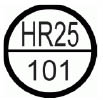 (12) Ako rezultat ispitivanja odgovara propisanim zahtjevima iz stavka 1. ovoga članka, radionica putem Aplikacije izdaje Potvrdu o ispitivanju tahografa i  naljepnicu sa značajkama bitnim za upotrebu tahografa, kao i naljepnicu koja označava stalnicu »k«. Naljepnice su otisnute na Potvrdi o ispitivanju tahografa i moraju se nakon ispunjavanja ukloniti s Potvrde o ispitivanju tahografa i zalijepiti na prikladno mjesto u kabini vozila (npr. rub vozačkih vrata), pokraj tahografa ili na tahograf. Zalijepljene naljepnice moraju biti jasno vidljive i osigurane zaštitnom folijom.(13) Naljepnica iz stavka 12. ovoga članka je zaštićeni obrazac i mora imati barem sljedeća obilježja u svrhu zaštite od krivotvorenja:- sigurnosnu podlogu s tankim guilloche uzorcima i- barem jednu dvobojnu liniju u mikro tisku.(14) Potvrda o ispitivanju tahografa se izdaje i ako se utvrdi da tahograf ne odgovara propisanim zahtjevima iz stavka 1. ovoga članka, u kojem se slučaju u Potvrdu upisuju rezultati ispitivanja i opis neispravnosti.Potvrda o ispitivanju tahografaČlanak 16.(1) Potvrda o ispitivanju tahografa izrađuje se isključivo preko Aplikacije i mora sadržavati sljedeće podatke:a) o radionici:– naziv i sjedište tvrtke, te oznaka radionice– ime tehničara koji je izvršio ispitivanje– broj kartice radionice, ako se radi o ispitivanju digitalnog tahografa.b) o motornom vozilu:– naziv i sjedište tvrtke, te ime i prezime vlasnika vozila– broj šasije vozila – VIN oznaka i registracijska oznaka– marka, proizvođač i tip motornog vozila– stanje brojača kilometara– djelatni opseg pogonskih kotača i njihova dimenzija– nekorigirana stalnica motornog vozila »w«, izražen u okr/km ili imp/km–izmjereni tlak pneumatika pogonskih kotača– tip ograničivača brzine i njegova postavljena brzina (Vmax).c) o tahografu:– proizvođač, tip i serijski broj– stalnica tahografa »k« u okr/km ili imp/km.d) o pruženim uslugama:– datum i vrijeme završetka ispitivanja– svrha ispitivanja– rezultati ispitivanja– potpis tehničara koji je izvršio ispitivanje– izjava o usklađenosti tahografa sa zahtjevima iz Uredbe (EU) br. 165/2014.e) samoljepivu zaštitnu foliju kojom se zaštićuje naljepnica.(2) Svi podaci iz stavka 1. ovog članka upisuju se u Aplikaciju, nakon čega se ispisuje potvrda o ispitivanju tahografa.(3) Potvrda o ispitivanju tahografa je kontrolno numerirani obrazac i mora imati barem sljedeća obilježja u svrhu zaštite od krivotvorenja:- sigurnosnu podlogu s tankim guilloche uzorcima, i- barem jednu dvobojnu liniju u mikro tisku.(4) Sastavni dio potvrde o ispitivanju tahografa čine naljepnica sa značajkama bitnim za uporabu tahografa i naljepnica za označavanje stalnice »k« tahografskog uređaja.(5) Potvrda o ispitivanju tahografa izrađuje se u dva primjerka. Jedan primjerak potvrde pohranjuje se u radionici, a drugi primjerak se predaje prijevozniku. Primjerak koji se predaje prijevozniku ispisuje se na standardnom papiru.(6) Potvrdi o ispitivanju koja se pohranjuje u radionici prilaže se:- tahografski list s ispisom nastalim tijekom postupka ispitivanja analognog tahografa - ispis rezultata pregleda nastalih tijekom postupka pregleda digitalnog tahografa i- ispis rezultata pregleda nastalih tijekom postupka pregleda pametnog tahografa..(7) Na naljepnici sa značajkama bitnim za uporabu tahografa upisuje se datum kada je izvršeno ispitivanje tahografa, dimenzije guma pogonskih kotača, izmjereni djelatni opseg »l« pogonskog kotača, stalnica »w« vozila, VIN oznaka vozila, te serijski broj tahografa. Na predviđeno mjesto na naljepnici se jasno i čitljivo upisuju naziv pravne ili fizičke osobe i brojevna oznaka radionice.(8) Na naljepnicu se u propisano mjesto upisuje postavljena brzina Vmax ograničivača brzine, ukoliko je propisano drugim propisima da vozilo čiji se tahograf ispituje mora imati ugrađen ograničivač brzine.a) Naljepnica sa značajkama bitnim za upotrebu tahografa je dimenzije 43 mm × 73 mm.b) Naljepnica s podacima mora biti zaštićena zaštitnom folijom kojom se u cijelosti zaštićuje naljepnica. Naljepnica je zaštićeni obrazac i ima hologramsku zaštitu.c) Naljepnica za označavanje stalnice »k« tahografskog uređaja je dimenzije 26 mm × 15 mm, lijepi se na analogni ili digitalni tahograf.d) Naljepnica za označavanje stalnice »k« tahografskog uređaja mora biti zaštićena zaštitnom folijom iz podstavka b) stavka 8. ovog članka, kojom se u cijelosti zaštićuje naljepnica. K= imp/kmc) Poslije svakoga ispitivanja tahografa tehničar mora ukloniti staru naljepnicu i postaviti novu.(9) Potvrda o ispitivanju tahografa vrijedi jednu godinu.(10) Obrazac potvrde o ispitivanju tahografa i obrasci naljepnica i zaštitnih folija tiskani su uz ovaj Pravilnik i njegov su sastavni dio.Provjera i pregledČlanak 17.(1) Provjera i pregled je kontrolni postupak koji se obavlja na motornom vozilu koje ima ugrađen tahograf u okviru postupka ispitivanja tahografskog uređaja.(2) Pregledom se provjerava ispravnost i eventualna oštećenost naljepnica i zaštitnih folija, kao i ispravnost otiska žiga na plombama koje osiguravaju sljedeće spojeve i osiguravaju zaštite:– davača impulsa (mehanički adapter) i vozila– davača impulsa (mehanički adapter), kabela (pogonskog vratila) i tahografa– zaštite koja sprečava pristup mjestu promjene stalnice tahografskog uređaja »k« (plomba radionice) te mjesta koja sprečavaju otvaranje kućišta tahografa na kojima se nalazi plomba radionice koja ima dozvolu za popravak tahografa.(3) Provjera se provodi na usklađenosti zapisanih vrijednosti stalnice vozila („w“) i stalnice tahografa »k«. Stalnica tahografa »k« na koju je namješten tahografski uređaj očitava se pomoću posebnog uređaja koji se na njega priključuje.(4) Kada se radi o pogonu tahografskog uređaja putem pogonskog vratila, provjerava se zapisana vrijednost stalnice vozila (w) i očitana vrijednost s mehaničkog adaptera.(5) Nakon izvršenog pregleda i provjere, tahograf se mora plombirati u skladu s člankom 12. stavkom 10. ovoga Pravilnika.(6) U slučaju kada se utvrdi da stalnica tahografa »k« nije jednaka upisanoj na naljepnici ili da nije usklađena sa stalnicom vozila »w«, mora se provesti ispitivanje i kalibriranje tahografa.(7) Pregled i provjera se provodi nakon ispitivanja tahografa i evidentira se u potvrdi o ispitivanju tahografa upisivanjem sljedećih podataka:– naziva radionice– imena, prezimena i potpisa osobe koja je obavila pregled i provjeru– te pečata radionice.KalibriranjeČlanak 18.(1) U postupku kalibriranja radionica je dužna primjenjivati upute proizvođača koje se odnose na tip digitalnog tahografa.(2) Nakon izvršenog postupka kalibriranja digitalnog tahografa vlasnik kartice radionice pohranjuje podatke na siguran način na karticu radionice kako bi se osigurala vjerodostojnost i onemogućila promjena ili kopiranje podataka s kartice radionice.(3) Radionica osigurava sigurnu pohranu, vjerodostojnost i onemogućuje neovlaštenu promjenu ili kopiranje podataka s kartice radionice.(4) Radionica u Aplikaciji vodi evidenciju o izvršenim kalibracijama na svim digitalnim tahografima.Evidencija sadržava sljedeće podatke:a) o radionici:– naziv i sjedište tvrtke te oznaku radionice– ime tehničara koji je izvršio kalibraciju i– broj kartice radionice.b) o motornom vozilu:– naziv i sjedište tvrtke, odnosno ime i prezime vlasnika vozila– broj šasije vozila – VIN oznaku i registarsku oznaku vozila– marku, proizvođača i tip motornog vozila– stanje brojača kilometara– djelatni opseg guma pogonskih kotača– stalnicu vozila »w« izraženu u okr/km ili imp/km–izmjereni tlak pneumatika pogonskih kotača i– tip ograničivača brzine i njegovu postavljenu brzinu (Vmax).c) o digitalnom tahografu:– proizvođač, tip, serijski broj i oznaku tipnog odobrenja digitalnog tahografa i– serijski broj digitalnog tahografa i davača impulsa.d) o kalibraciji:– redni broj kalibriranja– vrijednosti w, k, l i– podešenost ograničivača brzine (Vmax).e) o provedenom kalibriranju:– datum i vrijeme završetka kalibriranja– svrhu kalibriranja i– potpis tehničara koji je obavio kalibriranje.PlombiranjeČlanak 19.(1) Nakon ispitivanja, kalibracije, provjere i pregleda, provodi se plombiranje prema postupku koji je za određeni tip tahografskog uređaja i motornog vozila odredio proizvođač, u skladu s člancima 15. do 18. ovoga Pravilnika.(2) Svi zaštićeni spojevi  plombiraju se zasebnom plombom na koju se utiskuje žig.(3) U slučajevima nadzora, kada inspektor cestovnog prometa ili policijski službenik ošteti ili uništi plombu dužan je sačiniti pisani izvještaj o oštećenju ili uništenju s naznakom mjesta, vremena i uzroka oštećenja ili uništenja plombe. Kopija predmetnog izvještaja uručuje se vozaču koji je isti dužan pohraniti u vozilu.(4) Poslodavac je dužan po završetku prijevoza provesti postupak plombiranja tahografa u skladu sa stavkom 1. ovoga članka u radionici i priložiti kopiju izvještaja iz stavka 3. ovoga članka.(5) Za oštećene ili uništene plombe za koje poslodavac ili vozač ne posjeduju kopije izvještaja iz stavka 3. ovoga članka, radionica u Aplikaciji vodi evidenciju koja sadrži najmanje slijedeće podatke:– naziv i sjedište tvrtke odnosno ime i prezime vlasnika vozila– marku i registarsku oznaku vozila– datum provjere i– vrstu tahografa i detaljan opis postojećih nepravilnosti.(6) Na zahtjev inspektora cestovnog prometa ili policijskog službenika radionica je dužna dati na uvid evidenciju iz stavka 5. ovoga članka.Prijenos i zaštita podataka u slučaju popravka, demontaže ili zamjene digitalnog tahografaČlanak 20.(1) U slučajevima popravka, demontaže ili zamjene digitalnog tahografa radionica prenosi podatke pohranjene na tahografu. Podaci se pohranjuju u elektroničkom obliku. Podaci koji se čuvaju u radionici ne smiju se mijenjati i ne smiju biti dostupni neovlaštenim osobama.(2) Radionica je odgovorna za predaju podataka prijevozniku i vodi zapisnik koji sadrži sljedeće podatke:a) o radionici:– naziv i sjedište tvrtke te oznaku radionice i– podatke o tehničaru koji je izvršio prijenos podataka te broj kartice radionice.b) o motornom vozilu:– broj šasije vozila – VIN oznaka i registracijska oznaka i– marka, proizvođač i tip vozilac) o digitalnom tahografu:– proizvođač– tip i serijski broj– datum proizvodnje i– oznaka tipnog odobrenja.d) o prijenosu podataka:– redni broj zapisnika– razdoblje na koje se odnose preneseni podaci– naslov datoteke koja sadrži podatke, datum i vrijeme nastanka datoteke te veličina datoteke i– mjesto, datum i vrijeme obavljenog prijenosa.Nemogućnost prijenosa ili ispisa podatakaČlanak 21.(1) Ako prijenos podataka u elektroničkom obliku nije moguć, može se izraditi ispis podataka iz digitalnog tahografa, o čemu radionica obavještava prijevoznika. Na zahtjev prijevoznika radionica izrađuje ispis za vremensko razdoblje za posljednja tri mjeseca.(2) Ako ispis iz digitalnog tahografa nije moguć, radionica izdaje prijevozniku potvrdu o nemogućnosti prijenosa ili ispisa podataka iz digitalnog tahografa.(3) Potvrda o nemogućnosti prijenosa ili ispisa podataka izrađuje se u dva primjerka od kojih se jedan primjerak dostavlja prijevozniku, a drugi primjerak se pohranjuje u radionici na rok od najmanje dvije godine.(4) Potvrda o nemogućnosti prijenosa ili ispisa podataka sadrži sljedeće podatke:a) o radionici:– naziv i sjedište tvrtke te oznaku radionice i– podatke o tehničaru koji je pokušao obaviti prijenos ili ispis podataka, broj kartice radionice i potpis tehničara.b) o motornom vozilu:– broj šasije vozila – VIN oznaka i registarska oznaka i– marka (proizvođač) i tip vozila.c) o digitalnom tahografu:– proizvođač– tip i serijski broj– datum proizvodnje– mjesto ugradnje u kabini motornog vozila– oznaka tipnog odobrenja i– vidljivost naljepnice.d) podaci o potvrdi kojom se potvrđuje nemogućnost prijenosa ili ispisa podataka:– datum i mjesto izdavanja i– redni broj potvrde.(5) Potvrda o nemogućnosti prijenosa ili ispisa podataka ispisuje se iz Aplikacije.Popravak analognog tahografaČlanak 22.(1) Popravak analognog tahografa podrazumijeva njegov popravak nakon kvara ili oštećenja jedne ili više plombi.(2) Radionica je dužna pri popravku primjenjivati upute proizvođača, odnosno postupati u skladu s tehničkom dokumentacijom koju radionica i tehničar dobivaju od proizvođača za pojedini tip analognog tahografa. Pri popravku rezervni i nadomjesni dijelovi moraju biti originalni i odgovarati tipu analognog tahografa koji se popravlja.(3) O popravku se u Aplikaciji vodi zapisnik koji sadrži sljedeće podatke:– redni broj zapisnika– naziv i sjedište tvrtke te oznaku radionice– podatke o tehničaru koji je obavio popravak te njegov potpis– proizvođača, tip i serijski broj analognog tahografa– oznaku tipnog odobrenja analognog tahografa– vrstu popravka i kratak opis obavljenog popravka i– datum i vrijeme završetka popravka.(4) Radionica je dužna čuvati zapisnik o popravku na rok od najmanje dvije godine.(5) Popravak analognog tahografa može obaviti isključivo tehničar koji obavlja i ostale poslove sukladno odredbama ovoga Pravilnika.Popravak digitalnog tahografaČlanak 23.(1) Popravak digitalnog tahografa podrazumijeva popravak davača impulsa ili uređaja u vozilu u kojem je potrebno isključenje njegovog napajanja, isključenje drugih dijelova digitalnog tahografa ili njegovo otvaranje.(2) Radionica od proizvođača digitalnog tahografa dobiva popis vrsta popravaka digitalnog tahografa koje je moguće provesti. Iz popisa mora biti vidljivo kakvu vrstu popravka može obavljati radionica i pod kojim uvjetima. Iz popisa se mora vidjeti u kakvom stanju ili pod kojim uvjetima se digitalni tahograf obavezno vraća proizvođaču. Radionica smije obavljati isključivo one popravke za koje je ovlaštena i osposobljena od proizvođača digitalnog tahografa.(3) Ako radionica sukladno stavku 2. ovoga članka utvrdi da se određeni popravak digitalnog tahografa može obaviti u radionici (uređaj u vozilu, davač impulsa, međusobne veze) mora se osigurati da rezervni i nadomjesni dijelovi koji se koriste za popravak budu originalni i da odgovaraju tipu digitalnog tahografa. Radionica i tehničar pri popravku u cijelosti obavljaju i ispunjavaju upute dobivene od proizvođača.(4) Ako popravak ili zamjena veza (kablova) na vozilu ne utječu na sigurnost sustava, tehničar može obaviti popravak.(5) O popravku se u Aplikaciji vodi zapisnik koji sadrži sljedeće podatke:– redni broj zapisnika– naziv i sjedište tvrtke, te oznaku radionice– podatke o tehničaru koji je obavio popravak te njegov potpis– proizvođača, tip i serijski broj digitalnog tahografa– oznaku tipnog odobrenja digitalnog tahografa– vrstu popravka i kratak opis obavljenog popravka i– datum i vrijeme završetka popravka.(6) Radionica je dužna čuvati zapisnik o popravku najmanje na rok od dvije godine.(7) Popravak digitalnog tahografa može obaviti isključivo tehničar koji obavlja i ostale poslove sukladno odredbama ovoga Pravilnika.(8) Nakon popravka provodi se postupak kalibriranja i ispitivanja.Ispitivanje ograničivača brzineČlanak 24.(1) Ispitivanjem ograničivača brzine provjerava se da li je ispravno postavljena granična brzina Vmax i da li isti ograničava brzinu kretanja vozila unutar granice dozvoljenih odstupanja.(2) Ispitivanje ograničivača brzine provodi se zajedno s ispitivanjem tahografa.(3) Postupci ispitivanja ograničivača brzine moraju biti izrađeni tako da se ispitivanje provodi u stanju mirovanja vozila.(4) Kod vozila koja su konstruktivno izvedena tako da se ne može izvršiti ispitivanje ograničivača brzine u stanju mirovanja vozila postavljanjem signala Vmax iz tahografa, već je za to potrebna propisana oprema proizvođača vozila, radionica će potvrditi ispravnost ograničivača brzine temeljem valjane potvrde o ispravnosti, izdane od ovlaštenog servisa proizvođača vozila.(5) Naljepnica postavljene brzine Vmax ograničivača brzine ima dimenzije 26 mm × 15 mm, mora biti zaštićena zaštitnom folijom i izgledati kao na slijedećem crtežu:(6) Vrijednosti postavljene brzine Vmax ograničivača brzine može upisati samo radionica koja ima za to dozvolu, nakon ispitivanja postavljene brzine Vmax ograničivača brzine te utvrđivanja točnosti.(7) Podešavanje ili popravak neispravnog ograničivača brzine obavlja ovlašteni servis proizvođača vozila ili ovlašteni servis proizvođača ograničivača brzine.Ovlaštenje za ispitivanje ograničivača brzineČlanak 25.(1) Ovlaštenje za ispitivanje ograničivača brzine, mogu dobiti radionice za ispitivanje tahografa koje imaju:– osposobljenog djelatnika za ispitivanje ograničivača brzine od strane proizvođača vozila, proizvođača ograničivača brzine ili njihovih ovlaštenih zastupnika– postupke za ispitivanje ograničivača brzine od proizvođača vozila ili proizvođača ograničivača brzine i– opremu i pribor predviđenu postupcima za ispitivanje navedene u postupcima za ispitivanje ograničivača brzine.Obveza obavještavanjaČlanak 26.(1) Aplikacija je sastavni dio Središnje baze tahografskih podataka definirane posebnim propisom i najmanje mora omogućiti:- uvid u baze podataka o obavljenim poslovima radionica tahografa- uvid u trenutno stanje prijavljenih radionica- uvid u imena tehničara radionica koji istu koriste kao prijavljeni korisnici - u slučajevima prijavljene manipulacije s tahografom i pogreške na tahografu blokiranje daljnjeg unosa podatak o ispitivanju tahografa- izvješćivanje inspekcije cestovnog prometa o svim prijavljenim slučajevima moguće manipulacije s tahografima i opisom utvrđene pogreške na tahografu i- prijavljivanje točne adrese ukoliko se poslovi radionice za tahografe obavljaju izvan njenog sjedišta odnosno adrese navedene u dozvoli odnosno ako se poslovi radionice obavljaju kao mobilna radionica.(2) Radionica mora prilikom ispitivanja tahografa:  -  u Aplikaciju unijeti moguću naznaku manipulacije s tahografom i opis utvrđene pogreške na tahografu i-  predati pisanu obavijest vozaču o nalogu inspekcije cestovnog prometa o obustavi  daljnjeg ispitivanja tahografa.(3) Aplikacija mora omogućiti unos lokacije obavljanja poslova mobilne radionice izvan prostorija na adresi koja je navedena u dozvoli za obavljanje poslova stacionarne radionice.(4) Blokiranje daljnjeg postupka ispitivanja tahografa iz stavka 1. alineje 4. ovoga članka može trajati najviše 15 minuta i to samo ukoliko je tehničar upisao pogreške koje ukazuju na moguću manipulaciju s tahografom.Članak 27.(1) Ministar će u roku od najviše 30 dana od dana stupanja na snagu ovoga Pravilnika, Odlukom odrediti najmanju cijenu obavljanja poslova radionice za tahografe iz članka 10., 11., 12., 14., 15., 16., 17., 20., 21. i 22. i cijenu propisanih zaštićenih obrazaca.(2) Zaštićene obrasce izdaje isključivo nositelj javne ovlasti za izdavanje kartica digitalnog tahografa.IV. PRIJELAZNE I ZAVRŠNE ODREDBEČlanak 28.(1) Voditelj obrade koji upravlja bazom podataka i uključeni izvršitelji obrade, dužni su provoditi odgovarajuće tehničke i organizacijske mjere i obrađivati osobne podatke u skladu s propisima koji uređuju zaštitu osobnih i drugih podataka, posebno Uredbom (EU) 2016/679 Europskog parlamenta i Vijeća od 27. travnja 2016. o zaštiti pojedinaca u vezi s obradom osobnih podataka i o slobodnom kretanju takvih podataka te o stavljanju izvan snage Direktive 95/46/EZ (Opća uredba o zaštiti podataka).(2) Upute o radu s Aplikacijom bit će javno objavljene na službenim internetskim stranicama Nositelja javne ovlasti za izdavanje kartica digitalnog tahografa.Članak 29.Danom stupanja na snagu ovoga Pravilnika prestaje važiti Pravilnik o radionicama za tahografe (»Narodne novine«, br. 83/2013, 118/2014).Članak 30.(1) Ovaj Pravilnik stupa na snagu osmoga dana od dana objave u »Narodnim novinama«.(2) Odredbe ovog Pravilnika koje se odnose na Aplikaciju primjenjivat će se od 1. siječnja 2019. godine.KLASA: 
UR.BROJ: 
Zagreb,  Ministar:      Oleg ButkovićVmax = km/h